Cesena, 25/11/20Circolare 70-20Al personale ATA e docentep.c. all’ufficio personaleAlla DSGAOggetto: assemblea sindacale interna docenti e ATAE’ convocata su richiesta delle R.S.U.  d’Istituto  un’ assemblea sindacale interna  per i  docenti e ATA, per il giorno 1/12/20, secondo le seguenti specifiche:PERSONALE ATA dalle ore 15 alle ore 16PERSONALE DOCENTE dalle ore 16 alle ore 17L’assemblea in base alle disposizioni dell’ultimo DPCM si terrà A DISTANZA;esclusivamente i dipendenti che non sono in possesso dei mezzi tecnologici adeguati, possono richiedere di partecipare in presenza nel modulo di adesione predisposto.Per coloro che intendono partecipare in presenza perché non dotati di mezzi tecnologici o di connettività, l’assemblea si svolgerà nell’aula polivalente Comandini, negli stessi orari, con collegamento in diretta con i partecipanti a casa. Durante l’assemblea il RLS Rocco Baglivo sarà incaricato del rispetto di tutte le norme di sicurezza e distanziamento.Per i partecipanti da casa, l’assemblea si svolge registrandosi sul sito del nostro Istituto in CLASSROOM nella sezione R.S.U. (la sezione RSU si trova in fondo alla home page cliccando SCUOLA-DOCENTI E ATA-R.S.U.) Nella sezione R.S.U. si troverà il LINK per partecipare.Secondo le norme vigenti si richiede la dichiarazione preventiva di partecipazione entro le ore 10,00 di martedì  sabato  28/11, sugli appositi fogli firma in allegato. Disponibilità in portineria di entrambi i plessi.Le  R.S.U.  d’Istituto							Il DSASSEMBLEA PERSONALE DOCENTE  e ATA 1/12 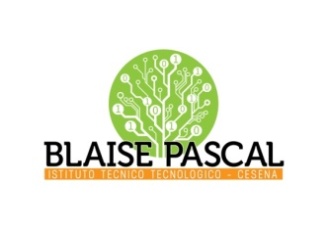 ISTITUTO Superiore 
Pascal/ComandiniP.le Macrelli, 100 
47521 Cesena 
Tel. +39 054722792 
Cod.fisc. 90076540401 - Cod.Mecc. FOIS01100L
FOIS01100L@istruzione.itFOIS01100L@pec.istruzione.it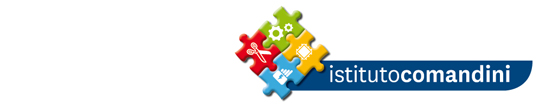 cognomenomeRuolo (doc o ATA)firma per adesione in presenzafirma per adesione a  distanza